December 21, 2021 RE:  Notice of Intent, Solicitation Number 5551  - Emergency Housing Voucher Landlord Engagement  Hello All:Thank you for your submittal for the Seattle Housing Authority (SHA) solicitation 5551 - Emergency Housing Voucher Landlord Engagement.  Responses were evaluated according to the criteria stated in the solicitation.  SHA is hereby announcing the intent to award a contract to Housing Connector, 1301 Fifth Ave. #1500, Seattle, WA 98101. SHA policy allows for vendors/firms to submit protests of this decision in writing within 3 business days after the issuance of this Notice of Intent.  Further information regarding protests is found in the solicitation on SHA’s website. The protest must be in writing, clearly identify the solicitation, and detail the nature of the protest. If you have any questions, please contact Phil Summer Contract Administrator at psummer@seattlehousing.org.Further information will be sent to the selected vendor/firm named above after the protest period.  The selected vendor/firm is instructed not to begin work, purchase materials, or enter into subcontracts relating to the project until the contract is fully executed with SHA.We appreciate your interest in doing business with us.   Sincerely,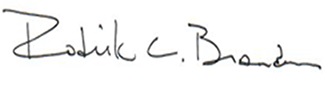 Rodrick C. BrandonExecutive Directorcc:	Phil Summer, Senior Contract Administrator	Chris Klaeysen, Project Manager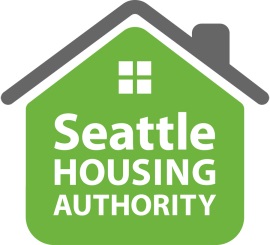 AddressTelephoneTDDWebsite190 Queen Anne Ave NSeattle, WA 98109206–615-33001-800-833-6388www.seattlehousing.org